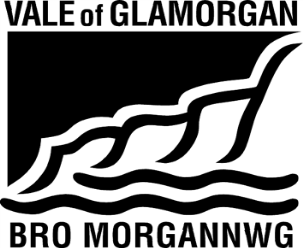 MINUTESATTENDEES:Cllr Rhian Birch, Lisa Lewis, Sam Mawhinney, Anne Robertson, Sian Lewis, Ceri Thomas, Amanda Malkin, Cedric Burden, Trevor Brown, Nathan SlaterAPOLOGIES:Rebecca Morteo, Jane Werrett, Mike Matthews, Rhian AndrewITEMISSUEACTION REQUIREDMember1Minutes of Previous MeetingThe minutes were checked for accuracy and agreed as a true record.2Matters arisingS.M introduced Amanda Malkin, whom would be replacing Andrew Hennessy on the forum.3Sustainable Communities for Learning (NS)N.S provided an update on 11 current and completed projects – Whitmore, YBM, Pencoedtre, St David’s C.W, South Point, Centre for Learning & Wellbeing, Cowbridge Primary, St Nicholas C.W, YYD Expansion, Llantwit Childcare, Ysgol Sant Baruc.Future projects such as 11-16 faith school and Welsh Medium Primary in the Penarth area. Review of rolling programme underway next 9-12 years –await WG guidance in January 2023. 4Draft Annual Report of Admission Forum 2021-22 (SM)SM outlined the draft version of the annual report for admission forum and confirmed re-election of M.M, S.M and A.R. S.M to share the draft version with members for them to feedback.5Consultation on admission arrangements for 2024/2025SM outlined the draft admissions arrangements for 2024/25 and any slight amendments to these arrangements. Forum members have been provided with copy and advised to outline any comments by 25.11.22.6Update on annual admission round to date (SM)S.M provided an update on the admissions rounds to date, secondary closing date is 25.11.22. Reception 2023 recently opened and application numbers already healthy despite expected dip in overall NOR for the cohort.Co-ordinated admission arrangements in 4th/5th year and continues to be successful, with All Saints C.W Primary joining the co-ordinated arrangements.7Vale Welsh in Education Strategic Plan L.L outlines WESP plan approved and published September 2022 which can no define actions and strategy to achieve objectives. 1st report is due in December 2022. Welsh Immersion Centre fully operational and development of partnership with schools. 1ST year of 3-year plan to develop immersion for older primary and secondary pupils.9Date for next meeting9th June 2023 - TBC10Any Other BusinessNo comments